ENGR 12				Assignment 2			 Due: next wedPart I.  Drills  -- 1 point each Use Ohm’s Law:					2.10) Find  i1 and i2 using KCL
                  
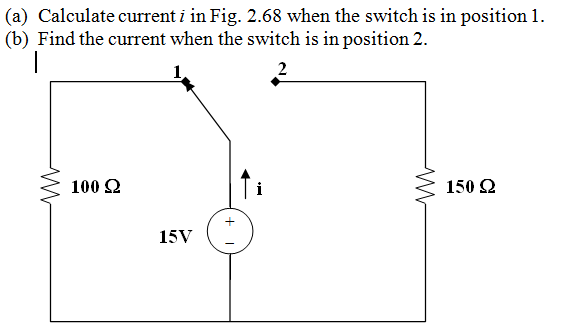 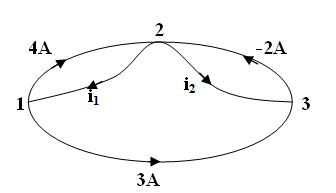 Find v1 and v2 using KVL			2.15  Find i1 thru i4
                 
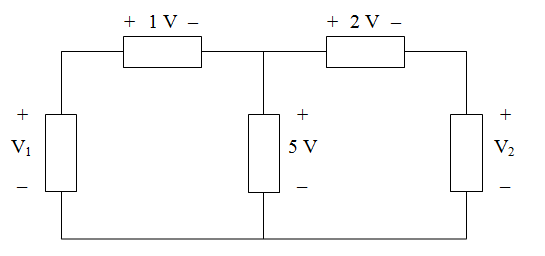 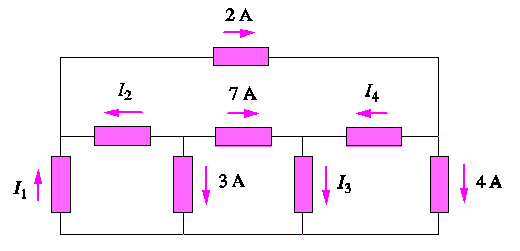 2.20  Determine  i0						2.22  Find Vo in the Circuit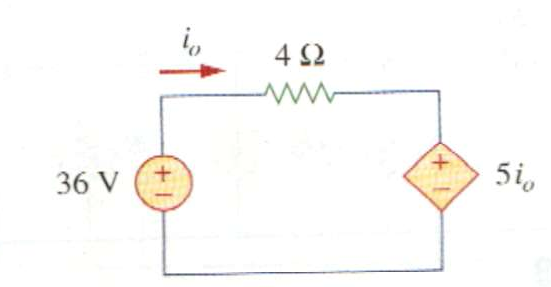 Part II.  Assisted Problem Solving – 2 pts each
Part III. Unassisted Problem Solving – 3 points 8)  Find the current io in the circuit below

                 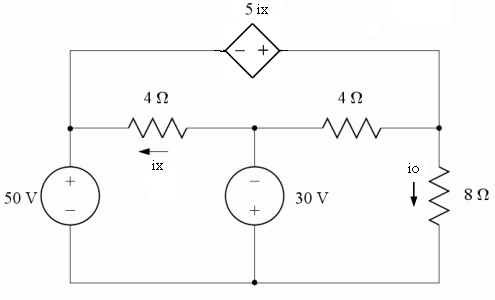 7  Find the value of R2 in the circuit below
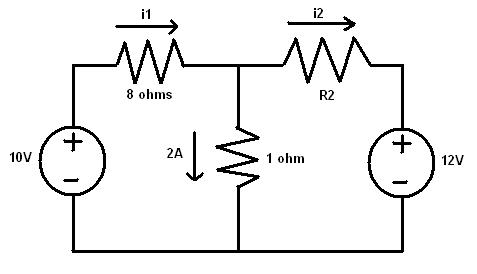 PLANUse OL to find the voltage across the 1 ohm resistorNow use KVL around the left loop to find V1, the voltage across the 8 ohm resistor.  Use this voltage to determine the value of i1Use KVL around the right loop to find V2, the voltage across the R2 resistorUse KCL at the top center node to determine the value of i2. Knowing i2 and V2, use OL to find the value of R2. 
2.15   Calculate v and  ix in the circuitPLAN v can be found readily using KVLalso use KVL to find the voltage of the dependent source.Solve for ix